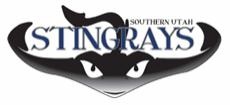 A Fundraiser for the Southern Utah Swimming Association StingraysDonor Information and Sample LettersHello, my name is _______________________________, and I swim for the Southern Utah Swimming Association, the local youth competitive swim team here in St. George.  Over the past 15 years, our team has grown and become one of the best swim teams in the state.  We’re very excited to continue growing, improving, and shaking things up both locally and regionally!The SUSA Splash-A-Thon is a team fundraiser to help earn money for the various needs of our team.  The money earned will go towards:A donation to the Washington City Foundation, going towards youth swim lessons at the Washington City Community Center.Scholarship opportunities for team members.Timing equipment, training equipment, pace clocks.Team travel.Team Activities like Lights Out Lock In, Golden Goggles and more.Coach’s and Swimmer education, Swim Clinics. Prizes for participants.The Splash-A-Thon is being held on Friday, May 13th.  To raise money for our team, my goal is to swim 2500 / 4000 / 5000 yards ( please select your distance based on your group) in 90 minutes.  My team, SUSA, and I would be very grateful if you were willing to donate.  There are some really cool prices I can earn!  The Splash-A-Thon is not only a great fundraiser, but also a great team building activity.  As a team, SUSA should have over 100 swimmers participating in the event and swimming over 300 miles.  Our goal is to raise at least $20,000.  To help my team and I achieve our swimming goals, you have 3 options to donate:  Online – susastingrays.com.  Click on the lane line at the top of the home page, then choose my  name to make a donation.Check or Cash donations.VENMO - @SUSAswimteam.  Please make sure to type in my name and SPLASHATHON in the comments so I can get credit.Thank you so much for supporting the Southern Utah Swimming and association and I!Respectfully,Your name hereSUSA Swimmer										(over)The following are some sample letters that can be modified and emailed/mailed to family and friends.Sample Dear Aunt Sally: Did you know that I’m a swimmer? I swim a lot every day and I’m getting pretty good.  My swim team, SUSA ,the local swim team, is raising money by having a Splash-a-Long and I’d like you to help me by donating $0.20 for each lap I swim. I will be swimming 200 lengths or 100 laps (I hope). That would be a donation of $20.00. Thank you very much for helping my swim team and me. Love, (Name)Sample Dear Mr. Jones (family friend, neighbor, teacher): I swim competitively for SUSA, the local swim club here in St. George. This year our club is raising money for our team activities and needs by participating in a Swim-a-Long.  I’d like to tell you a little about our club. We have a year-round competitive team with over 125 swimmers, and a summer league program that has over 150 swimmers.  Our swimmers have represented SUSA in competitions all over the state and country!  Plus, many of our kids represent the local high school teams in St. George.There are many reasons to be proud of our team, and many reasons to raise money for team events for the coming season. Here’s how a Splash-a-Long works: You donate a certain amount of money for each length of a pool that I can swim within two hours, up to a maximum of 200 lengths.  You may donate any amount you like, and it may be tax deductible. If you prefer, you can make a flat pledge instead. If I can count on you for support, please call or write Dad or me. Thank you, (Name) Sample Dear Grandma and Grandpa (or any other family member): Remember when I told you that I had started swimming for SUSA?  Well, it is going pretty well, and I really like it.  We just started a new project to help raise money for our team, and I could really use your help. We’re having a Splash-a-Long. Everyone on the team goes out and collects donations or pledges for each length they can swim within two hours, up to 200 lengths of a pool.  My goal is to be the top fundraiser in our club, so I’m working very hard to collect as many donations as I can, and I was hoping that you could make a donation to help me reach my goal. If you would like to sponsor me, please let me know, and if you have any friends that might want to help out, I can always use their support also. Thanks so much, Love, (Name)